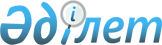 О внесении изменений в решение маслихата города Петропавловска от 18 июля 2014 года № 3 "Об утверждении тарифа на захоронение и утилизацию коммунальных отходов на полигоне твердых бытовых отходов в городе Петропавловске"
					
			Утративший силу
			
			
		
					Решение маслихата города Петропавловска Северо-Казахстанской области от 24 мая 2017 года № 2. Зарегистрировано Департаментом юстиции Северо-Казахстанской области 19 июня 2017 года № 4228. Утратило силу решением Петропавловского городского маслихата Северо-Казахстанской области от 27 августа 2018 года № 4
      Сноска. Утратило силу решением Петропавловского городского маслихата Северо-Казахстанской области от 27.08.2018 № 4 (вводится в действие со дня его первого официального опубликования).
      В соответствии с подпунктом 2) статьи 19-1 Экологического кодекса Республики Казахстан от 9 января 2007 года, подпунктом 15) пункта 1 статьи 6 Закона Республики Казахстан от 23 января 2001 года "О местном государственном управлении и самоуправлении в Республике Казахстан", Петропавловский городской маслихат РЕШИЛ:
      1. Внести в решение маслихата города Петропавловска от 18 июля 2014 года № 3 "Об утверждении тарифа на захоронение и утилизацию коммунальных отходов на полигоне твердых бытовых отходов в городе Петропавловске" (зарегистрировано в Реестре государственной регистрации нормативных правовых актах за № 2907 от 18 августа 2014 года, опубликовано 22 августа 2014 года в газетах "Кызылжар Нуры" и "Проспект СК"), следующие изменения:
      заголовок решения изложить в следующей редакции:
      "Об утверждении тарифа на захоронение и утилизацию твердо-бытовых отходов на полигоне твердых бытовых отходов в городе Петропавловске";
      пункт 1 решения изложить в следующей редакции:
      "1. Утвердить тариф на захоронение и утилизацию твердо-бытовых отходов на полигоне твердых бытовых отходов в городе Петропавловске в размере 686 тенге за тонну.";
      3. Настоящее решение вводится в действие по истечении десяти календарных дней после дня первого официального опубликования.
					© 2012. РГП на ПХВ «Институт законодательства и правовой информации Республики Казахстан» Министерства юстиции Республики Казахстан
				
      Председатель сессии 
Петропавловского городского 
маслихата

Ю. Бацанов

      Секретарь Петропавловского 
городского маслихата

А. Бердагулов
